Актуальность. Термин «экология» и его производные активно вошли в лексикон нашей повседневной жизни. Экология стала одной из сторон гуманизма, включающей в себя духовность, понимание единства человека с природой, высокую культуру, интеллект.Главная задача экологического воспитания – это воспитание в детях доброты и человечности, бережного обращения к природе, к людям, к самому себе, видения прекрасного, воспитание чувства ответственности, в первую очередь, за собственное поведение и поступки.Экологические проблемы привлекли огромное внимание мирового сообщества. От решения этих проблем зависит будущее человечества. Это стало главной причиной для формирования у детей представления о мире, значении воды в жизни человека, об их взаимосвязи и взаимозависимости. Данная тема заинтересовала самих воспитанников. Они сами, в очень жаркую летнюю погоду спросили, почему родители не возят их купаться на наше озеро Бакани? Вот и возникла проблема – почему так, а не иначе? И началось интересное, длительное путешествие, которое и вылилось в наш проект «Озеро Бакани и его экологические проблемы».  Цель: формирование человека нового типа с новым экологическим мышлением, способного осознавать последствия своих действий по отношению к окружающей среде и умеющего жить в относительной гармонии с природой.         Задачи:Расширять и углублять знания и представления ребенка об окружающем мире, в том числе о воде.Развивать познавательные умения через экспериментальную деятельность.Учить накапливать опыт гуманного отношения к растениям и живым существам.Воспитывать бережное отношение к воде.       Продолжительность проекта: март, апрель, май При условии реализации данного проекта, ожидаем следующие результаты по областям интеграции:Социально-коммуникативное развитие- Сформируется стремление родителей и воспитанников к личному участию в природоохранной деятельности -Повысится культура общения в социумеПознавательное развитие- Появится опыт поведения в отношении к природе, как к источнику материальных ценностей и культуры духовного общения с природойРечевое развитие- Расширится словарный запас по теме проекта- При инсценировке сказок отношение к героям будет эмоционально-ярко окрашено появится тяга к ритмически организованному складу речиХудожественно-эстетическое развитие- При участии детей в различных мероприятиях экологической направленности произойдет развитие творческих интересов художественно-эстетической направленности, способствующих развитию самоопределения с помощью различных видов искусства.Физическое развитие- Повысится эмоциональное, психологическое, физическое здоровье через подвижные игры, целевые прогулки                                  План работы по реализации проектаЗанятия, беседы на тему: «Вода. Какая она?» (где встречается вода в повседневной жизни), «Как поступает вода в наши дома», «Мы пришли на водоем» (о безопасном поведении у водоема летом и зимой), «Значение воды», «Мировой океан», «На пруду», «Ручейки и озера», «Родники. Образование родников»,  «Почему воду нужно беречь», «Берегите воду», «Кто живет  в реке, море, океане?»Экскурсии на озеро Бакани, реку Верхнюю Ангару.Продуктивная деятельность:– экспериментирование: «Ходит капелька по кругу», «Образование родников», «Краски воды».- конструирование. Составление  макета «Природа озеро Бакани»- аппликация «Рыбки в озере»- лепка «Животные нашего леса» - рисование «Хрустальное дерево» Видение дневников наблюденийЧтение художественной литературы, театрализованная деятельность·Наблюдения на прогулке: наблюдения за изморозью, облаками, дождем и ручейками после дождя («Как рождается море?»), снежинками, за первым снегом, за морозными узорами на стекле, за таянием сосулек, снегаИгры: подвижные, дидактические, настольныеСоздание агитационных плакатов совместно с родителямиОрганизация труда в уголке природы, на участке детского садаСоздание книг самоделок, в которых придумывали занимательные истории.Экологические праздники.Итоговое мероприятие: Экологический десант на озере Бакани.Во время работы над проектом были достигнуты следующие результаты:были созданы условия, раскрывающие творческие и интеллектуальные возможности детей, способствующие самопознанию, саморазвитию;повысился уровень экологического поведения детей;Все поставленные цели и задачи успешно достигнуты, дети и родители приняли активное участие в реализации проекта.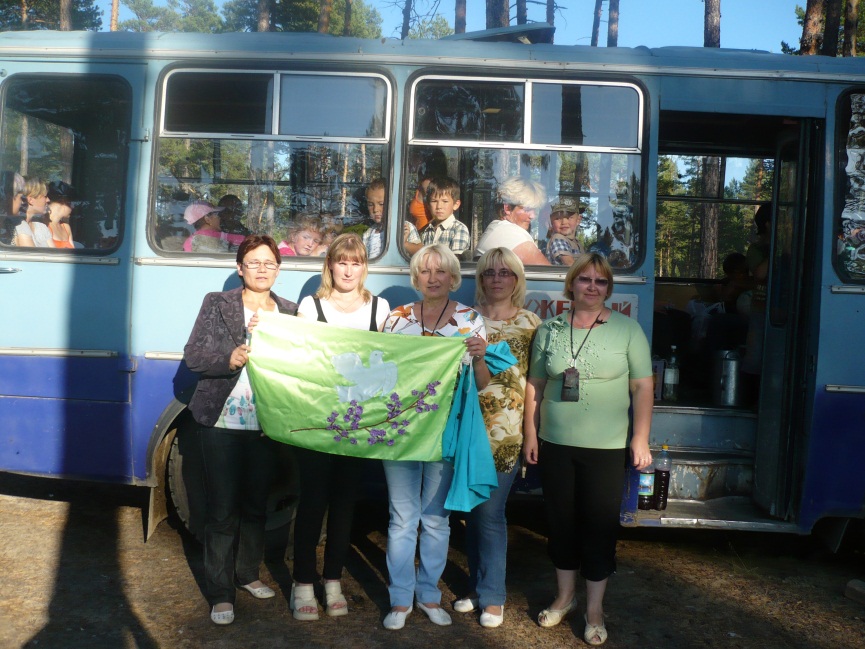 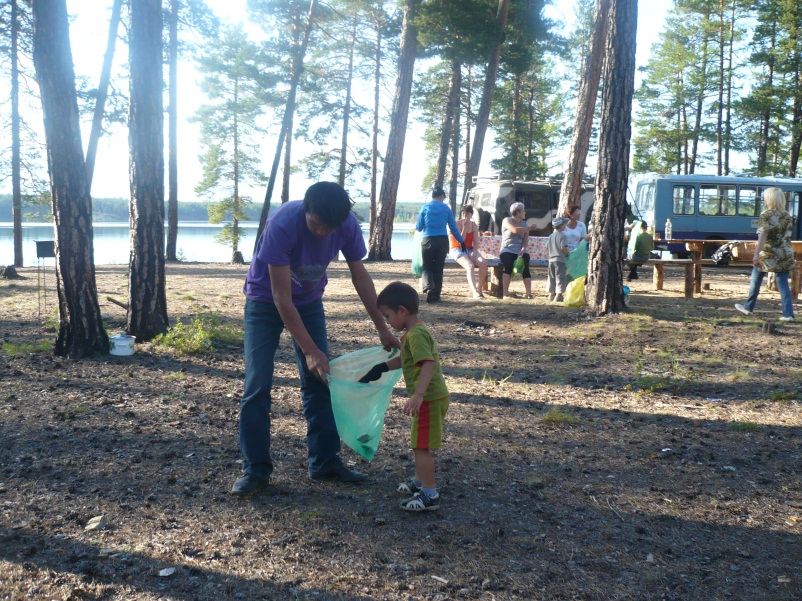 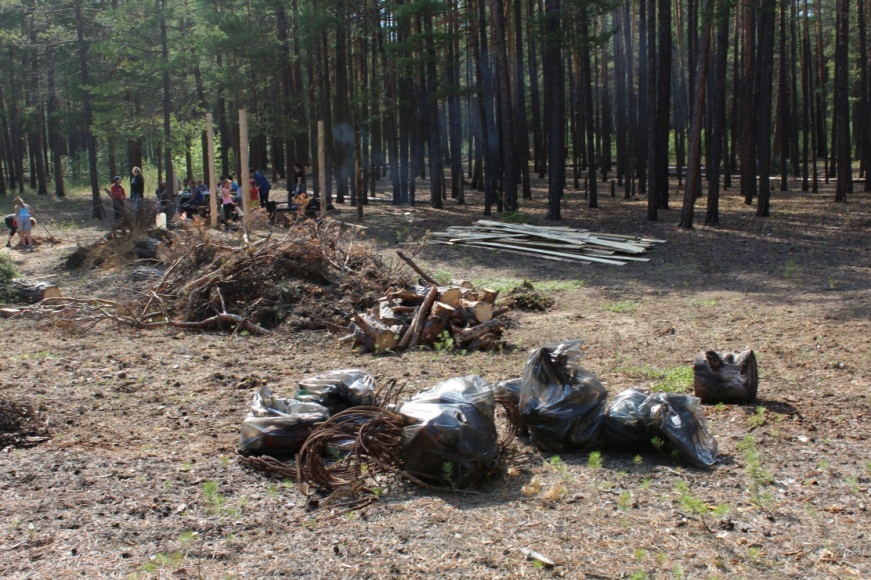 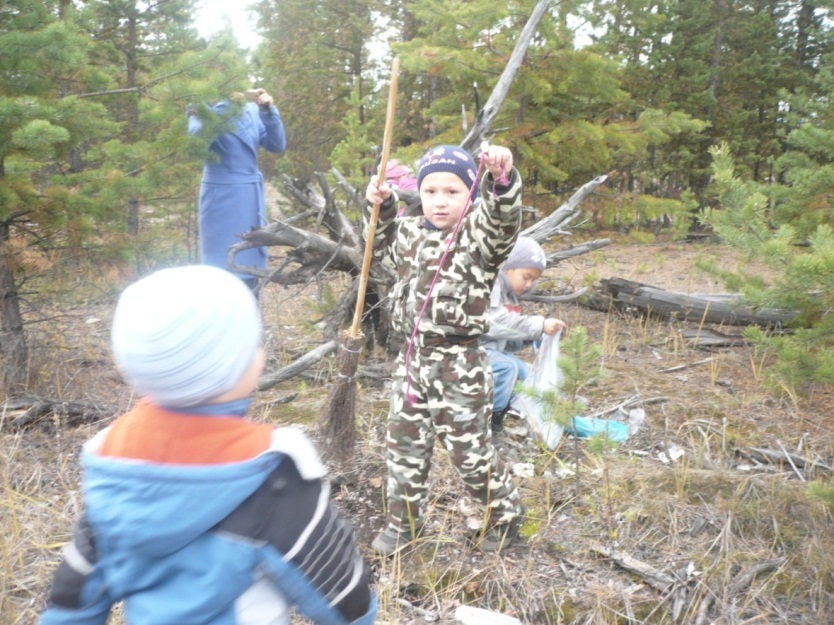 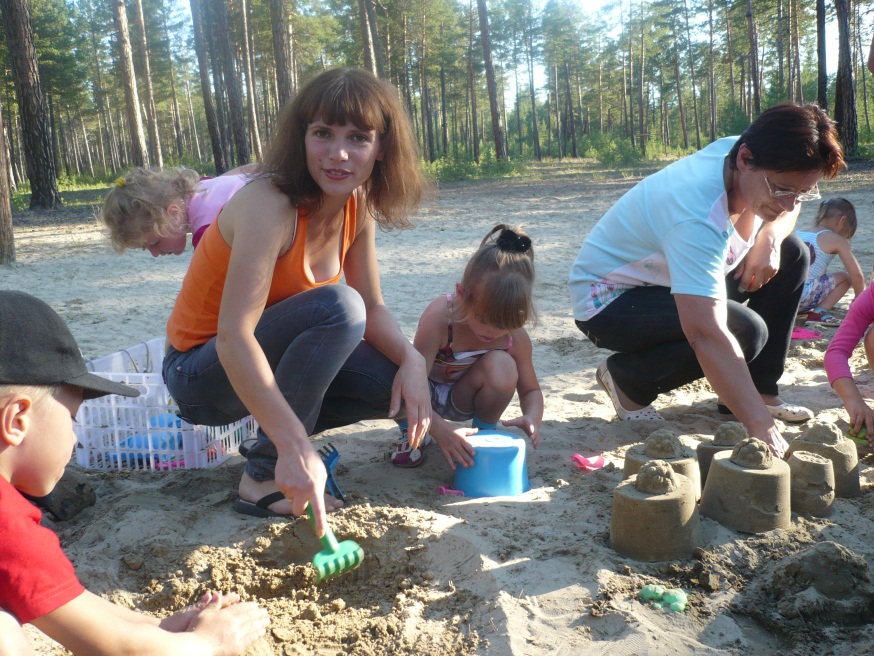 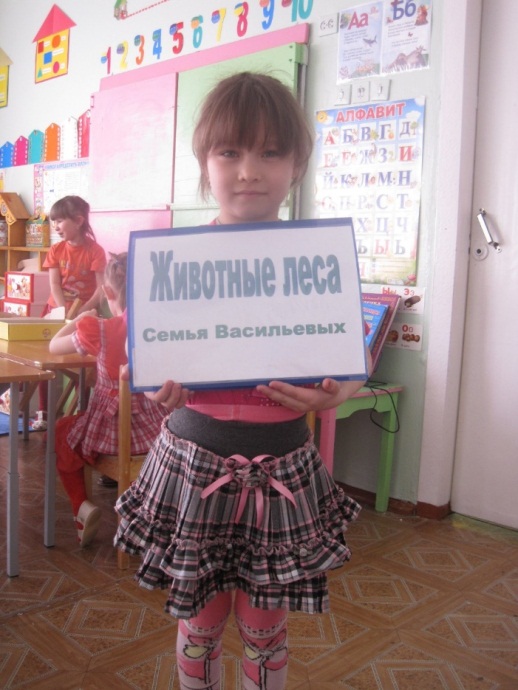 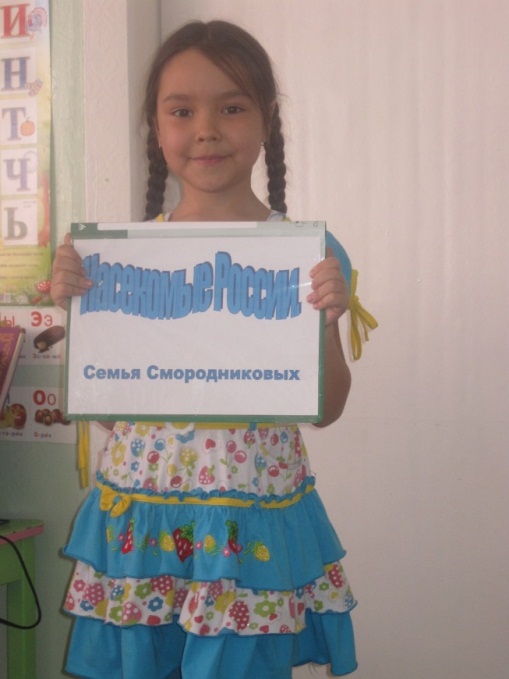 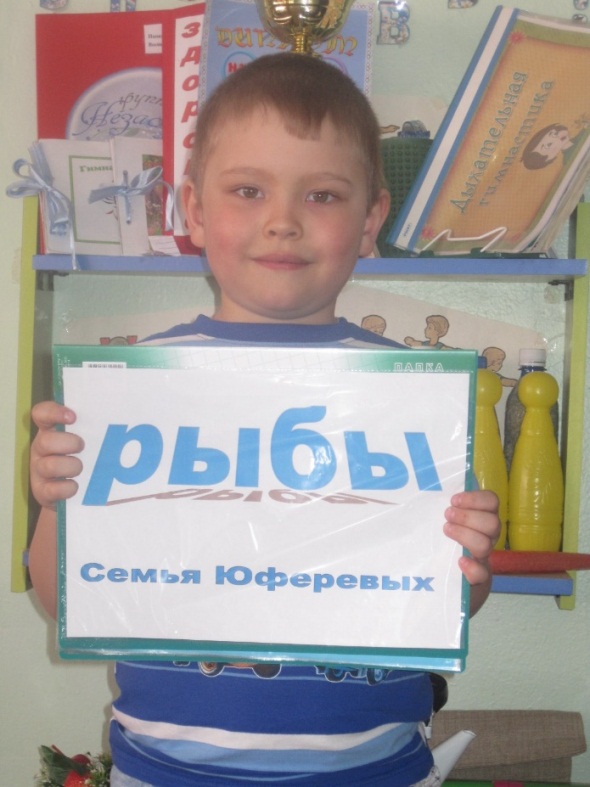 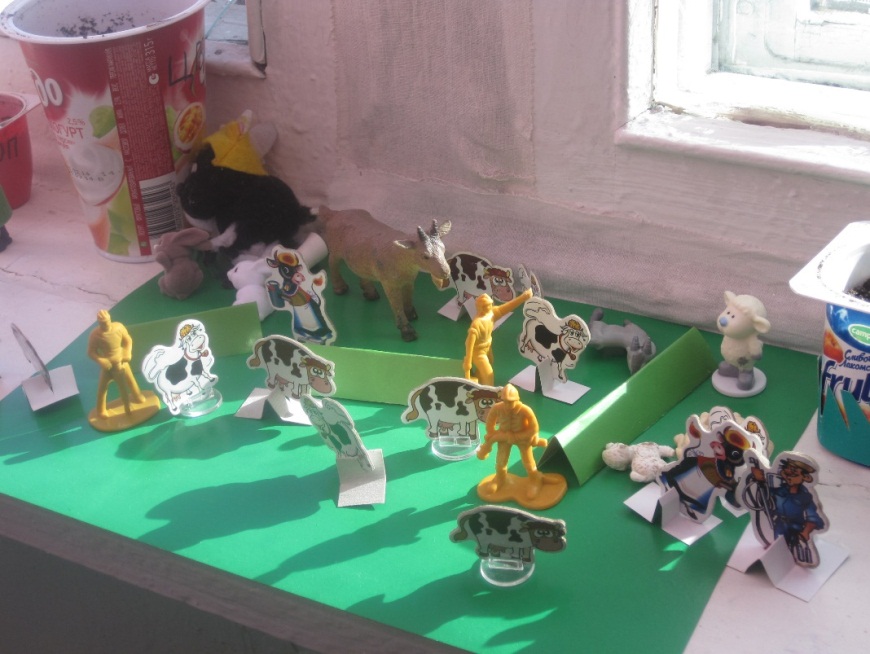 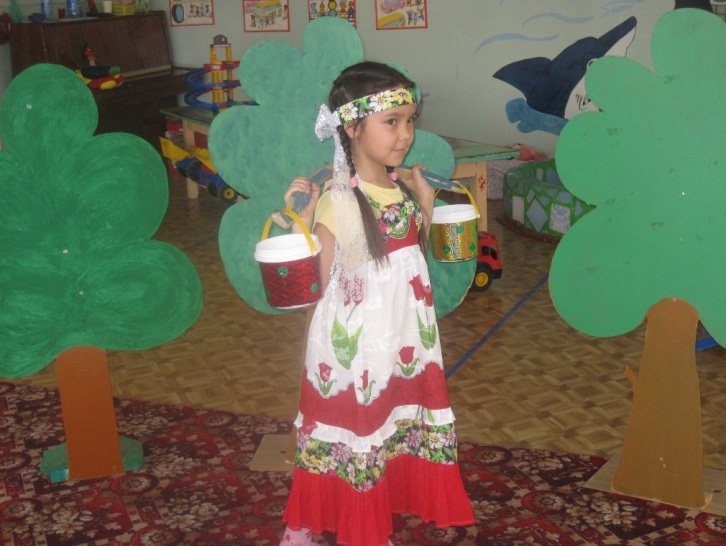 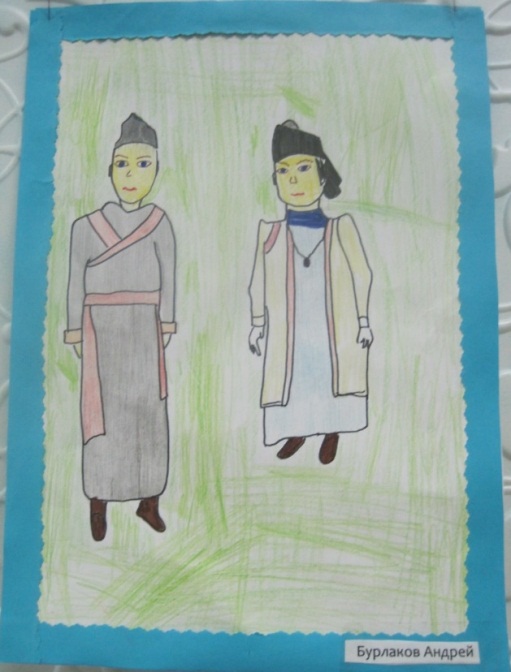 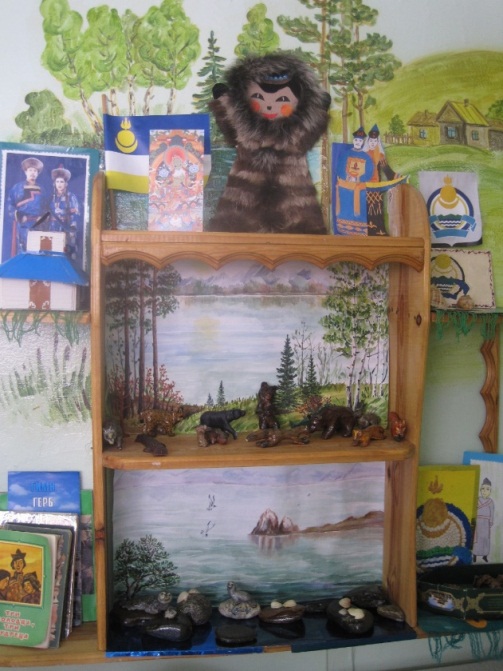 